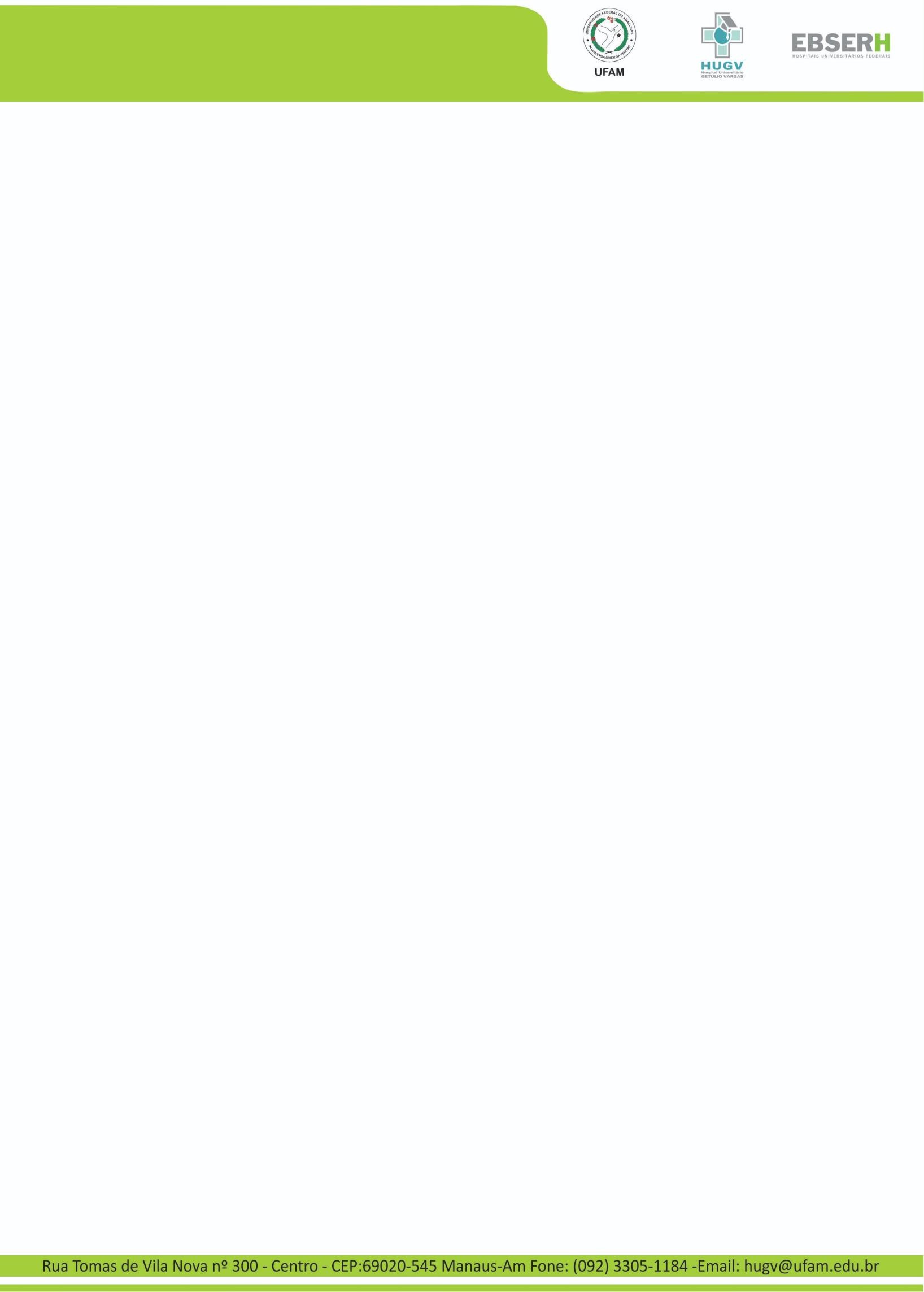 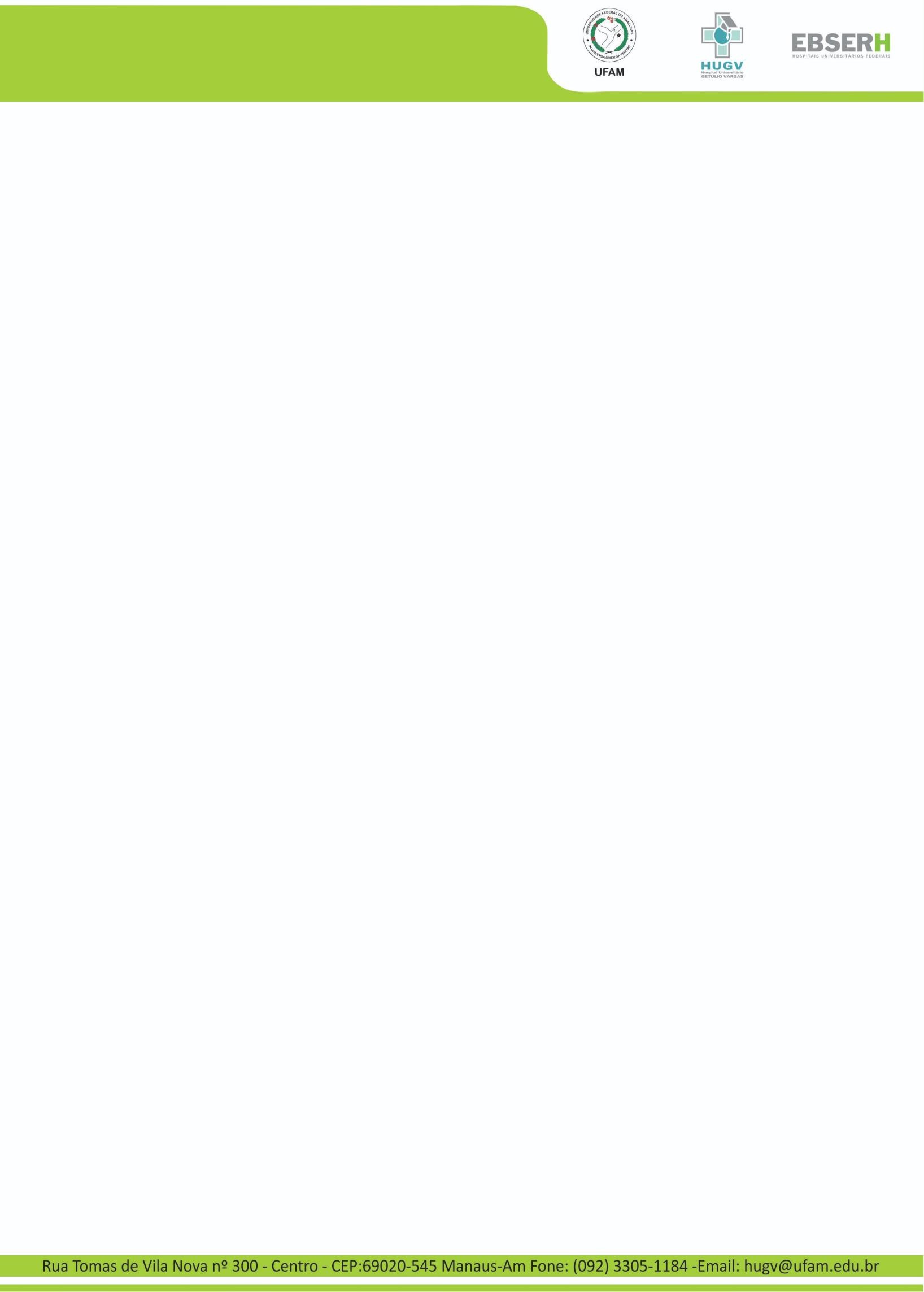 DECLARAÇÃO DE NÃO VÍNCULO EMPREGATÍCIO, ACUMULAÇÃO DE CARGOS OU FUNÇÃO PÚBLICAEu, 	,portador (a) do CPF:	, profissional residenteingressante na Residência Multiprofissional e Área Profissional em Saúde – COREMU, do Hospital Universitário Getúlio Vargas – HUGV, Universidade Federal do Amazonas – UFAM , no Programa de Residência em	,Área de Concentração:	, Profissão: 	, DECLARO, para fins de direito e todos os efeitos,não ter vínculo empregatício, acumular cargo ou função pública, estando sujeito ao desligamento do Programa de Residência matriculado.Manaus,	de ___________ de ____.Assinatura do declarante (conforme documento oficial)Rua Tomas de Vila Nova, n° 300, Centro, CEP: 69020-545, 3º andar do HUGV, Manaus/AM. Fone: 092 3305-4798. 	Email: coremuhugv@hotmail.com	